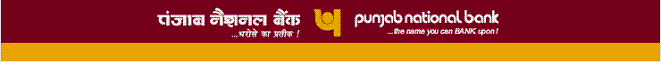 Convener (SLBC) & Field General Manager’s Office,PNB House, Sector-17B,Chandigarh.REF: FGMO:SLBC:HRY:122     November 19, 2012TO ALL MEMBERS OF SLBC, HARYANADear Sir/Madam,MINUTES OF THE 122ND MEETING OF STATE LEVEL BANKERS’ COMMITTEE, HARYANAPlease find enclosed the minutes of 122nd Meeting of State Level Bankers’ Committee, Haryana held on 09.11.2012 to review the performance of banks for the period ended September 2012.  You are requested to take necessary action on the action points that emerged in the meeting pertaining to your Bank/ Department/ District. Please send us progress report in respect of each action point relevant to your Bank/ Department/ District so that progress may be incorporated in the agenda/ background notes of next SLBC meeting.Thanking you,Yours sincerely,CONVENER (SLBC)Encl: (a/a)MINUTES OF 122ND MEETING OF STATE LEVEL BANKERS’ COMMITTEE, HARYANA HELD ON 09.11.2012ATHOTEL SHIVALIKVIEW, SECTOR-17, CHANDIGARHCONVENERSTATE LEVEL BANKERS’ COMMITTEE, HARYANA, CHANDIGARH.OF           122nd MEETING OF SLBC HARYANAThe 122nd meeting of State Level Bankers’ Committee (SLBC) Haryana to review the performance of banks for the period ended 30th September, 2012 was held on 9th November, 2012 at Hotel Shivalik View, Sector - 17, Chandigarh.  The list of participants is as per Annexure.Shri Vinay Kumar, Field General Manager, PNB and Convener SLBC welcomed the members present in the meeting and gave a brief account of the initiatives taken by Ministry of Finance, Govt. of India to bring underprivileged section of the society in unbanked areas (both Rural & Urban) to banking fold.Shri Kumar mentioned the key areas to be discussed in the meeting and requested all the stakeholders to give suggestion to improve the performance of banks for further growth of the State of Haryana.Shri Rakesh Sethi, Executive Director, Punjab National Bank and Chairman of the meeting after welcoming the distinguished members apprised the house of initiatives taken by RBI during its 2nd quarter review of Monetary Policy 2012-13 on 30.10.2012 impacting Banking Sector as also the state economy.  He mentioned that these measures would help in stabilizing growth, containing risk of inflation and enhancing the liquidity cushion available in the system. He also touched the initiatives undertaken by Department of Financial Services, MoF, GoI in providing KCCs to all willing, non-defaulter farmers, providing of banking services to all the villages with population less than 2000, ensuring one account per family in Rural as well as in Urban Areas. The Chairman, while presenting the report card of performance of banks in the State, expressed satisfaction over the achievements of banking system in the State of Haryana. On this occasion he made a mention of certain initiatives of Govt. of Haryana taken for the welfare of farmers, BPL families, old persons, players etc. On the recovery of bank dues Shri Sethi requested the sponsoring agencies to coordinate with the banks in their recovery efforts.  He requested the State Government for setting up of fast track court for early disposal of the recovery certificate cases pending with courts for more than 1 year.  While addressing the house, Shri AK Singh, IAS, Director General (Agriculture), Govt. of Haryana and Chief Guest of the meeting laid stress on Financial Inclusion, which is of paramount importance for inclusive growth and showing results now.   He also called upon the bankers, particularly cooperative banks, to provide KCCs to all the farmers in the State, especially in District – Sonepat, which is one of the 10 identified districts in the country for distribution of fertilizer subsidy.  He requested the bankers for further simplifying the procedure for opening of account and desired that customer oriented schemes be devised. Shri Rajat Sachar, Economic Advisor, DoFS, MoF, GoI in his address appreciated the efforts being put in by the banks in providing banking services in the State of Haryana as 68% of the household in the state were already availing banking services as at the close of Census 2011. He further said that during the period from 01.04.2011 to 30.09.2012 banks have opened more than 33.5 lac accounts and with this more households have been covered. Banks should match the accounts with the voter list for identifying the left out families. He requested the banks to cover all the 629 villages allotted under Swabhimaan by 31st March 2013. Out of 68 villages found eligible under Para 5.3, banks have covered 55 and requested the representative of SBI to open branches at 13 identified centres at the earliest. He expressed happiness over progress of the automation of treasuries in the state and hoped for its early interface with on-line banking system. He apprised the house the concern of the Finance Minister on education loans and expected the banks to deliver on this area and ensure that Grievance Redressal Mechanism is in place.Shri Amarnath, General Manager, RBI, Chandigarh in his speech requested the banks to finalize the roadmap for the villages with population less than 2000 and the work of providing banking services to the villages should continue as per the existing arrangements till the issue of common BC is finalized.Shri K. Sayeed Ali, CGM, NABARD, Regional Office, Haryana in his address to the house requested the banks to make best use of Financial Inclusion Technology Fund for spreading Financial Literacy.  He stressed on need of monitoring of progress of banks under FIP as per the roadmap drawn for the years 2012-13, 2013-14 & 2014-15.   The revised KCC Scheme should be implemented in right earnest as the same is Saving cum KCC.  Shri Ali also informed the house that Potential Linked Plan for the year 2013-14 for the State of Haryana has been finalized and Model Bankable Projects will be given to banks for financing in the State.  He appreciated the initiatives of Computerization of Land Records & exemption of Stamp Duty by State Government. After this Agenda was taken up for discussion wherein following action points emerged:-		As no suggestions/ comments were received from the members, the house approved the minutes of 121st Meeting of SLBC Haryana.The house was informed that AXIS Bank has also enhanced the Debt Swap Limit to `1 Lac and it was resolved that the Convener SLBC should again take up the matter with the remaining banks.  DIF, Haryana was also requested to take up this issue with the remaining Private Sector Banks.ACTION: CONVENER (SLBC)/ REMAINING BANKS/ DIFCCITEM NO. 2(ii) PROGRESS UNDER DEBT SWAP SCHEMEDuring review of performance of lending of banks under Debt Swap Scheme, it was desired that banks should improve their lending under the Scheme and PNB being the Lead Bank, should take the lead.  Other major banks like SBI, SBOP should follow suit.  The house was also of the view that Bank Managers should also be suitably sensitized on lending under Debt Swap Scheme. CGM NABARD desired that data of finance under Debt Swap Scheme should be properly segregated  from KCC. ACTION: ALL BANKS/ CONVENER BANKRoadmap for providing banking services to 4112 unbanked villages with population less than 2000 was placed before the house which approved the same.  The bankers were requested to take necessary steps for coverage of these villages as per roadmap.  Endeavour should be to cover those 180 villages other-wise earmarked for coverage beyond March 2015, before March 2015.ACTION: ALL BANKSThe achievement of coverage of 57 villages under Swabhimaan out of 629 villages was considered low.  The concerned banks were requested to ensure providing banking services to the villages with population 1600-2000 by March 2013.  Members were also informed that the work of coverage of villages under Swabhimaan should not be stopped for want of common BC.  It was informed that the work be continued with the existing BCAs as the common BC M/s Vikrangi is being finalized shortly and the services of existing BCAs are likely to be utilized by the new BC.     ACTION: CONCERNED BANKSWhile deliberating on the issue of variation in GIS data on branches, ATMs, BCAs etc. uploaded by the LDMs & data on same items available on RBI website, LDMs were requested to rectify the data wherever required and upload the same on GIS module latest by 15.11.2012.ACTION: ALL LDMsMember Banks were requested to ensure that no household in the Urban Area is left out without providing banking services.  LDMs were requested to allocate the wards to banks for the purpose.  The detail of bank-wise allocation be sent to SLBC Secretariat for preparing bank-wise information for the State as a whole.  The families identified as uncovered with banking through mapping of existing accounts with voter-list of the area be covered by bank branches in allocated wards.It was also desired that bank-wise allocation of wards should also be given in future.  LDMs assured that accounts will be opened within 2 months.ACTION: ALL LDMs/ BANKS/ CONVENER SLBCMember Banks were requested to replicate the initiative taken by SLBC in Delhi for opening of Accounts of Migrant Labour, Street Vendors/ Hawkers etc. in Haryana.  It was also informed that 24X7 Call Centre for providing help to the persons intending to open account and mitigate their problems in the States of Haryana, Punjab & U.T. Chandigarh would be set up shortly. Progress on fortnightly basis be provided to SLBC Secretariat w.e.f. 30.11.2012 for onward transmission to DoFS, MoF, GoI.ACTION: ALL BANKS/ LDMs & CONVENER (SLBC)Controlling Heads of Scheduled Commercial Banks were requested to send state-wise disaggregated FIP targets received from their Corporate Offices to SLBC Secretariat and RBI, RO, Chandigarh and also send the progress in the revised format for the periods ended March 2012 (i.e. April 2011- March 2012) quarter ended June 2012 and quarter ended September 2012 by 20th of November 2012 and thereafter on monthly basis starting from October 2012. PSBs & RRBs were requested to send the progress to NABARD also.  Progress would be reviewed in meeting of sub-committee on FIP and SLBC meetings.ACTION: ALL SCBs/ RBI/ RRBsThe representative of State Bank of Hyderabad & Bank of Baroda and Private Sector Banks other than HDFC, J&K & AXIS Bank assured to confirm within 2-3 days the use of Electronic Payment System for payments to & from customers & staff. ACTION: CONCERNED BANKSIn the meeting SBI was requested to open either USBs or Brick & Mortar branches at 13 Centres identified as per para 5.3 of strategy & guidelines.  The representative of SBI assured to open the Satellite/ Brick & Mortar branches by 15.12.2012.ACTION: STATE BANK OF INDIAThe Controlling Heads of banks chosen for presidential responsibilities for Clearing Houses to be established at identified centres were requested to provide information to RBI, RO, Chandigarh under copy to SLBC Secretariat on points raised by RBI. Chairman of the meeting desired that case of Centre Ding in District-Sirsa for setting up of Clearing House be sent to RBI, Chandigarh by the bank chosen as president for proposed Clearing House at that Centre.ACTION: RBI, CONVENER BANK, CONCERNED BANKS/ LDM SIRSALDMs were requested to make available village-wise Voter-list to the Branch Managers for identifying the households, which are not linked with banking services so that uncovered households are covered fast by banks.ACTION: ALL LDMs/ BANKSThe company M/s Vikrangee Finserve Limited shortlisted as common BC has been issued offer letter on 02.11.2012.  Further progress will be conveyed to the members separately.ACTION: CONVENER (SLBC)The Director, Treasury & Accounts, Haryana informed the house that banks are not sending scrolls next day to them.  He further informed that except PNB & IDBI other banks are not sending daily Debit/ Credit Transaction details in time i.e. (T+1).  He requested the banks specifically State Bank of India & SBOP to adhere to the guidelines.   Director, Treasury & Accounts informed that banks are not integrated at present and process is under way. It was desired by the house that integration/ interface of State Treasuries with on-line system of Banking be taken up on priority.ACTION: SBI & SBOP & DIRECTOR T/AOn the preparation of District Financial Services Plan, LDMs requested that a common format for the same be prepared to have uniformity in the plan of each district.  District-wise list of Nodal Officers of Life Insurance Corporation of India in Haryana was provided to the LDMs. Non-Life Insurance Companies to provide the same to LDMs. It was resolved that Convener (SLBC) would design the common format with the help of LIC/ GIC and will provide the same to LDMs to facilitate them in the preparation of District Financial Services Plan at the earliest.  ACTION: CONVENER (SLBC)/ NON-LIFE INSURANCE COs./ LDMs/ LIC 7.1 DEBT WAIVER  & 7.2  DEBT RELIEFIn view of low performance, banks were requested to improve lending to the beneficiaries of ADWDR scheme – 2008 suitably.ACTION: PRIVATE/ COOPERATIVE BANKSAll the member banks were requested to ensure that Grievance Redressal Mechanism is in place in their banks as the area of education loan is closely monitored by Hon’ble Minister of Finance.  Banks were requested to ensure that rejection of Education Loan Application is done by the official who is one step above the sanctioning authority. The house was informed that with a view to augment the literacy rate, DoFS, MoF, GoI has conveyed targets for Education Loan for the State of Haryana and the same have been allocated to banks on the basis of their performance as at March 2012.  The Controlling Heads of the banks were requested to take necessary steps for the achievement of the allocated targets and monitor the progress.ACTION: BANKS House was informed that possession of land has been taken in all districts for setting up of RSETIs.  The CEO of HSRLM (Haryana State Rural Livelihood Mission), Haryana informed that 1st installment of funds for construction of RSETIs has been received in respect of 15 districts and the work for creation of permanent infrastructure must start before the year end.  He also desired that 70% of the trainees should either get finance from banks to start their own enterprise or get placement. The house was also informed of the constitution of Sub-Committee on the functioning of RSETIs in the state.ACTION: BANKS LDM Faridabad & Panipat were requested to set up FLCs at their offices by 20.11.2012.  CGM NABARD informed that financial support upto ` 10 Lac is available from NABARD for spreading Financial Literacy and Bankers/ LDMs should take benefit of the scheme.ACTION: LDM FARIDABAD & PANIPAT/ ALL LDMs11.1   BASIC STATISTICAL DATA (KEY PARAMETERS)11.2 BRANCHES11.3 EXPANSION OF BANKING NETWORK 11.4    DEPOSITS11.5 ADVANCES11.6 	PS ADVANCES11.7     AGRICULTURE ADVANCES11.8	MICRO & SMALL ENTERPRISES (MSE) 11.9	WEAKER SECTOR ADVANCES11.10     DRI ADVANCESITEM NO. 13.1:	CD RATIO OF FINANCIAL SYSTEM: (COMMERCIAL BANKS, RRBs, COOPERATIVE BANKS WITH RIDF)&ITEM NO. 13.2 CREDIT+INVESTMENT IN STATE GOVT. BONDS TO DEPOSIT RATIO:Progress under all the above items was reviewed in Chairman’s speech and no action point emerged.The house observed that overall achievement under ACP was 94%.  Except MSE, targets could not be achieved under Agriculture & OPS.  The bankers/ LDMs were requested to augment lending under these areas especially where the performance was less than 100%.ACTION: ALL BANKS/ LDMsLooking into the achievement of 138% under Investment Credit vis-à-vis 84% under Crop Loan/ Production Credit, it was decided that the data of Investment Credit under Agriculture Lending needs to be rechecked by the banks as maximum availment is made by the farmers under KCC scheme.ACTION: ALL BANKSThe CEO of HSRLM, Haryana mentioned in the meeting that every DRDA has financial target and the same should be converted into physical targets till HSRLM is implemented.  He desired that Self Help Groups should get more finance from banks for undertaking economic activities.  Besides this, there is need to nurture more SHGs.  LDM Kurukshetra requested the CEO of HSRLM to help the banks in the recovery of dues from Self Help Groups as NPA in SHGs is increasing.ACTION: BANKS & HSRLM, HARYANAHouse approved the constitution of Sub-Committee with the members from NABARD, Rural Dev. Deptt. GoH, Syndicate Bank, SBOP, PNB & OBC.Speaking on PMEGP, Addl. Director (Industries), Haryana desired that banks should act as under:-Draw a roadmap for achievement of targets,By 31.12.2012, the sanction of cases be completed and these be taken as targets as well,By 31.01.2013, disbursement of all sanctioned cases be made,By 28.02.2013, all Margin Money claims be lodged with the Nodal Branches.ACTION: ALL BANKSThe Controlling Heads of the banks were requested to advise the branches to dispose of the cases sponsored under SJSRY Scheme.ACTION: ALL BANKSITEM NO. 15(v):	 SELF HELP GROUPS (SHGs)During review of performance of banks under SHGs, CGM NABARD desired the banks to take the help of NGO ‘ANGER’ in the formation of SHGs and bank branches in District – Sirsa & Mewat.  They may sign MoU for this purpose.  The service charges of the banks in the formation/ nurturing of SHGs will be borne by the said NGO.  He further mentioned that with the help of this NGO, banks will be able to get more sustainable & viable Self Help Groups and it would help in recovery of dues as well.ACTION: ALL BANKS/ LDMs&In view of sharp decline in recovery of bank dues under Govt. Sponsored Schemes, the sponsoring agencies were requested to help the banks in recovery of blocked funds.ACTION: SPONSORING AGENCIESThe house desired that for quick disposal of pending cases filed under State Recovery Act, special court on the lines of fast track court be set up and requested the Director IF&CC, Govt. of Haryana to take up the issue with concerned department. The chairman of the meeting also desired that more Lok Adalats be held to settle the cases expeditiously. ACTION:  DIF&CC/ REVENUE DEPTT. GOVT. OF HRY./ BANKS &ITEM NO.18:      HOUSING FINANCE Expressing satisfaction over the improvement of performance of banks under Housing Finance, banks were requested to give further boost to Low Cost Housing Projects in the State as the Govt. of India has extended the scheme of Interest Subvention of 1% on Housing Loans upto ` 15 Lacs where cost of the house does not exceed ` 25 Lac.  Besides this, banks should also take the benefit of CRGFTLIH scheme while extending housing loans to the EWS & LIG.All the Member Banks were requested to give due publicity to the above-mentioned Subvention Scheme for Housing Loan so that beneficiaries from low income group can avail this facility.ACTION: ALL BANKSITEM NO. 19.1: 	FLOW OF CREDIT TO MICRO, SMALL & MEDIUM    ENTERPRISES    (MSMEs):ITEM NO. 19.1: (a) NPA UNDER MSME ADVANCESITEM NO. 19.1: (b) MSME CLUSTERS IN THE STATE OF HARYANA ITEM NO. 19.2:  SPECIALIZED SSI/SME BRANCHESITEM NO. 19.3:  POSITON OF SICK MSEsITEM NO. 19.4: COLLATERAL FREE LOANS UPTO ` 10 LAKH TO MSE SECTORITEM NO. 19.5: 	CREDIT GUARANTEE SCHEME OF CGTMSEExpressing concern over low share of Micro Enterprise Advances to MSE Sector, the House desired that share be enhanced to targeted level of 60% by 31.03.2013.  Banks were requested to augment lending under MSE Sector with emphasis on collateral free loans up to ` 10 Lac and cover MSE loans upto ` 1 core under CGTMSE.ACTION: ALL BANKS& Banks were requested to augment the flow of credit to minority community in the state to improve their economic condition.ACTION: BANKSIt was resolved that more credit be extended to women beneficiaries in the State. ACTION: BANKS &&CGM NABARD informed the house that the revised scheme has been designed to take care of all the requirement of the farmer as it is KCC cum Saving Account. Banks were requested to popularize and boost lending under the scheme.ACTION: BANKS The Additional Director (Agriculture), Haryana informed the house that matter has been referred to Revenue Department, Haryana for further action.  CGM NABARD informed that matter was also referred to Revenue Department by his office long back, but no decision has been received. The Director, DIF was requested to take up the matter with Revenue Department.ACTION: REVENUE DEPARTMENT, HARYANA.The Computerization of majority of land records in the State has been completed and the remaining will be completed by March 2013.  The State Government was requested to study the features of Karnataka Bhoomi Bank Model and consider its adoption in the State.  It was apprised that Addl. Chief Secretary (Revenue), Haryana has called a meeting for this purpose and outcome would be conveyed to House.ACTION: LAND RECORD DEPARTMENT, HARYANAITEM NO 25: NATIONAL AGRICULTURE INSURANCE SCHEME (NAIS)Modified National Agricultural Insurance Scheme (MNAIS):The Addl. Director (Agriculture) informed the house that matter of condonation of delay in submission of premium has been referred to Competent Authority for taking appropriate decision in the matter.ACTION: AGRICULTURE DEPARTMENTBanks were requested to dispose of the cases sponsored by National Horticulture Board on merits of each case.ACTION: BANKS List of  of 122nd Meeting of SLBC Haryana held on 09.11.2012Absentees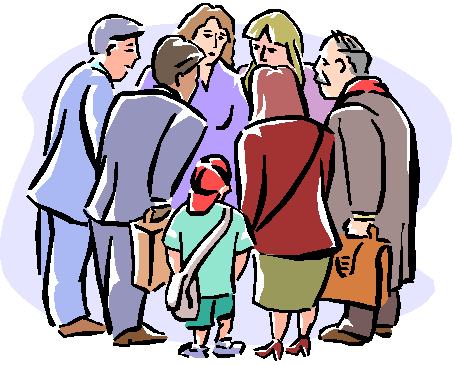  ITEM NO. 1CONFIRMATION OF MINUTES OF 121ST MEETING OF STATE LEVEL BANKERS' COMMITTEE (HARYANA) HELD ON 9TH AUGUST, 2012.ITEM NO. 2ITEM NO. 2STATUS REPORT OF ISSUES FLAGGED IN 121ST MEETING OF SLBC HARYANA HELD ON 09.08.2012.ITEM NO. 2(i)DEBT SWAP SCHEME – RAISING THE LIMIT FROM `50,000/- TO `1,00,000/-DEBT SWAP SCHEME – RAISING THE LIMIT FROM `50,000/- TO `1,00,000/-ITEM NO. 3(i)ROADMAP-PROVISION OF BANKING SERVICES IN VILLAGES WITH POPULATION BELOW 2000ITEM NO. 3(ii)EXTENSION OF SWABHIMAANITEM NO. 3 (iii)AVAILABILITY OF DATA ENTRY MODULE FOR GIS FOR FINANCIAL INCLUSION THROUGH WEB SITE OF DFS.ITEM NO. 3(iv)  OPENING OF ONE BANK ACCOUNT PER FAMILY IN URBAN AREAS – ALLOCATION OF WARDS - CAPTURING OF BIOMETRICS WHILE OPENING ACCOUNTSITEM NO. 3(v)OPENING OF ACCOUNT OF MIGRANT LABOUR, STREET VENDORS/ HAWKERS, ETC.ITEM NO. 3(vi)  DISAGGREGATION OF FIPs OF BANKS FROM HOs TO CONTROLLING OFFICES OF BANKS AND BANK BRANCH LEVEL AS PER REVISED FIP MONITORING FORMAT.ITEM NO. 3(vii)  USE OF ELECTRONIC PAYMENTS IN PUBLIC SECTOR BANKS ITEM NO. 4  BRANCH EXPANSION UNDER PARA 5.3 OF STRATEGY AND GUIDELINES ON FINANCIAL INCLUSION ISSUED BY DFS, MOF, GOVT. OF INDIAITEM NO. 4(i)ESTABLISHMENT OF CLEARING HOUSESITEM NO. 4(ii)CAMPAIGN TO ENSURE THAT EACH FAMILY HAS AT LEAST ONE ACCOUNT IN THE RURAL AREASITEM NO. 4(iii)COMMON BUSINESS CORRESPONDENT FOR VILLAGES - ISSUANCE OF COMMON RFP. ITEM NO. 5      AUTOMATION OF STATE GOVERNMENT TREASURIES AND AUTOMATED INTERFACE WITH THE STATE – ENCOURAGING E-PAYMENTSITEM NO. 6    STATE FINANCIAL SERVICES PLANITEM NO. 7AGRICULTURE DEBT WAIVER & DEBT RELIEF SCHEME (ADWDRS), 2008 - GRANTING OF FRESH LOANSITEM NO. 8EDUCATION LOAN SCHEME – GRIEVANCES REDRESSAL MECHANISMEDUCATION LOAN SCHEME – GRIEVANCES REDRESSAL MECHANISMEDUCATION LOAN SCHEME – GRIEVANCES REDRESSAL MECHANISMEDUCATION LOAN SCHEME – GRIEVANCES REDRESSAL MECHANISMITEM NO. 8(i)ITEM NO. 8(i)ITEM NO. 8(i)EDUCATION LOAN SCHEME – TARGETSEDUCATION LOAN SCHEME – TARGETSITEM NO. 8 (ii)ITEM NO. 8 (ii)ITEM NO. 8 (ii)BANKWISE PROGRESS UNDER EDUCATION LOAN SCHEMEBANKWISE PROGRESS UNDER EDUCATION LOAN SCHEMEBANKWISE PROGRESS UNDER EDUCATION LOAN SCHEMEITEM NO. 8 (iii)ITEM NO. 8 (iii)ITEM NO. 8 (iii)ITEM NO. 8 (iii)BANKWISE PROGRESS UNDER EDUCATION LOAN SCHEME (FEMALE STUDENTS)BANKWISE PROGRESS UNDER EDUCATION LOAN SCHEME (FEMALE STUDENTS)ITEM NO. 8(iv)ITEM NO. 8(iv)POSITION OF NPA IN EDUCATION LOANS POSITION OF NPA IN EDUCATION LOANS POSITION OF NPA IN EDUCATION LOANS POSITION OF NPA IN EDUCATION LOANS ITEM NO. 8(v)ITEM NO. 8(v)POSITION OF NPA IN EDUCATION LOANS TO FEMALE STUDENTS POSITION OF NPA IN EDUCATION LOANS TO FEMALE STUDENTS POSITION OF NPA IN EDUCATION LOANS TO FEMALE STUDENTS POSITION OF NPA IN EDUCATION LOANS TO FEMALE STUDENTS ITEM NO. 9:SETTING UP OF RURAL SELF EMPLOYMENT TRAINING         INSTITUTES (RSETIs) UNDER SGSY.ITEM NO. 10  OPENING OF FINANCIAL LITERACY CENTRES (FLCs) AT LEAD DISTRICT MANAGER’S OFFICEOPENING OF FINANCIAL LITERACY CENTRES (FLCs) AT LEAD DISTRICT MANAGER’S OFFICEOPENING OF FINANCIAL LITERACY CENTRES (FLCs) AT LEAD DISTRICT MANAGER’S OFFICEOPENING OF FINANCIAL LITERACY CENTRES (FLCs) AT LEAD DISTRICT MANAGER’S OFFICEITEM NO. 10(i)  PROGRESS REPORT OF ERSTWHILE FINANCIAL LITERACY CUM CREDIT COUNSELLING  CENTRES(FLCCs)  NOW FINANCIAL LITERACY CENTRES (FLCs)PROGRESS REPORT OF ERSTWHILE FINANCIAL LITERACY CUM CREDIT COUNSELLING  CENTRES(FLCCs)  NOW FINANCIAL LITERACY CENTRES (FLCs)PROGRESS REPORT OF ERSTWHILE FINANCIAL LITERACY CUM CREDIT COUNSELLING  CENTRES(FLCCs)  NOW FINANCIAL LITERACY CENTRES (FLCs)ITEM NO. 10(ii)  ITEM NO. 10(ii)  FINAFINANCIAL LITERACY CAMPAIGN ITEM NO. 11REVIEW OF PERFORMANCE AS AT THE END OF SEPT., 2012  (COMMERCIAL BANKs AND RRBs)ITEM NO. 12 REVIEW OF PROGRESS UNDER DRI ADVANCES VIS-À-VIS TARGETS REVIEW OF PROGRESS UNDER DRI ADVANCES VIS-À-VIS TARGETSITEM NO. 13ITEM NO. 13NATIONAL GOALSITEM NO. 14:PERFORMANCE UNDER ANNUAL CREDIT PLAN 2012-13ITEM NO. 14.1:REVIEW OF PRODUCTION CREDIT VIS-À-VIS INVESTMENT CREDITITEM NO. 15 GOVERNMENT SPONSORED PROGRAMMESITEM NO. 15(i)SWARAN JAYANTI GRAM SWAROZGAR YOJNA (SGSY)PERFORMANCE REVIEW – 2012-13 - Progress up to 30.09.201215(ii)CONSTITUTING SUB-COMMITTEE TO SLBC ON SHGs & FI 15(iii)PRIME MINISTER’S EMPLOYMENT GENERATION PROGRAMME (PMEGP)15(iv)SWARN JAYANTI SHAHARI ROZGAR YOJNA (SJSRY)ITEM NO. 16(i)RECOVERY UNDER PRIORITY SECTOR ADVANCES ITEM NO. 16(ii)RECOVERY UNDER GOVT. SPONSORED SCHEMES ITEM NO. 16 (iii) RECOVERY UNDER HACOMP ACTITEM NO. 17ITEM NO. 17ITEM NO. 17 INTEREST SUBSIDY SCHEME FOR HOUSING THE URBAN POOR (ISHUP) INTEREST SUBSIDY SCHEME FOR HOUSING THE URBAN POOR (ISHUP)ITEM NO. 17.1CREDIT RISK GUARANTEE FUND TRUST FOR LOW INCOME HOUSING (CRGFTLIH)CREDIT RISK GUARANTEE FUND TRUST FOR LOW INCOME HOUSING (CRGFTLIH)CREDIT RISK GUARANTEE FUND TRUST FOR LOW INCOME HOUSING (CRGFTLIH)ITEM NO. 17.2ITEM NO. 17.2INTEREST SUBVENTION @ 1% IN HOUSING TERM LOANS UPTO ` 15 LACS WITH PURCHASE VALUE OF ` 25 LACSINTEREST SUBVENTION @ 1% IN HOUSING TERM LOANS UPTO ` 15 LACS WITH PURCHASE VALUE OF ` 25 LACSINTEREST SUBVENTION @ 1% IN HOUSING TERM LOANS UPTO ` 15 LACS WITH PURCHASE VALUE OF ` 25 LACSITEM NO. 19 ADVANCES TO INDUSTRIAL SECTORITEM NO. 20 CREDIT FLOW TO MINORITY COMMUNITIES UNDER PRIME MINISTER’S 15 POINT ECONOMIC PROGRAMMEITEM NO. 21 DATA ON MINORITY COMMUNITIES IN IDENTIFIED DISTRICTS OF MEWAT AND  SIRSAITEM NO. 22FINANCIAL ASSISTANCE TO WOMEN BENEFICIARIESITEM NO. 23ISSUANCE OF KISSAN CREDIT CARD TO ALL ELIGIBLE FARMERSITEM NO. 23(i)POPULARIZING   REVISED KCC SCHEME.ITEM NO. 23(ii):PROVIDING SAVING CUM OD ACCOUNT FACILITY TO OTHER FAMILIES LIVING IN RURAL AREAS HAVING NO LAND ITEM NO. 23(iii)FINANCING OF TENANT FARMERS/ ORAL LESSEES AND SHARE CROPPERS - LEGISLATIVE PROVISION.ITEM NO. 24STATUS OF COMPUTERISATION OF LAND RECORDS IN HARYANA – CREATION OF RELEASE OF ON-LINE CHARGE BY BANKS ON LAND HOLDINGS.ITEM No. 26:NATIONAL HORTICULTURE MISSION/ NATIONAL HORTICULTURE BOARDITEM NO. 27ITEM NO. 27SLBC WEBSITE-STANDARDIZATION OF INFORMATION/ DATASLBC WEBSITE-STANDARDIZATION OF INFORMATION/ DATA&Banks were requested to make use of the web portal of SLBC for providing information for SLBC meetings and upload the data for the period ended Sept 2012 onwards. LDMs were also requested to furnish immediately the requisite information relating to standardization of formats/ data on SLBC website.  This will save time and help in timely preparation of agenda papers for SLBC meetings.  Chairman of the meeting desired that from quarter ending December 2012, the data to SLBC should be through Portal only. ACTION: BANKS/ LDMs  Member Banks were requested to ensure that field for Aadhaar Number is in place in Saving Bank Account Opening Forms so that Aadhaar Enabled Accounts are opened by the branches of their banks for payment of benefits under welfare schemes of the Central/ State Governments through such Accounts. The Asstt. Director General, UIDAI informed that 30 Lac enrolment  has been done in Haryana but seeding  in the accounts has been 10000  accounts and requested the banks to augment the  process of seeding  of Aadhaar Number,  particularly in District - Sonepat and Ambala and  assured to supply  information of  Aadhaar numbers to banks  to facilitate them in seeding process. He also informed that from 1st January 2013, LPG subsidy will be provided to the consumers through Aadhaar Enabled Accounts.ACTION: BANKS/ LDMs AND UIDAI&&While deliberating on the issue, the member banks were requested to dispose of the applications sponsored by the office of Development commissioner for handlooms Panipat. It was also advised that the progress made under the scheme be informed to SLBC secretariat by 10th of every month for sending consolidated position to NABARD.ACTION: MEMBER BANKS No representative from the office of Social Justice and Empowerment, Haryana was present in the meeting.  Therefore, DIF & CC, Haryana was requested to suitably take up with the concerned department to attend SLBC meetings and also resolve the issue of payment of commission due to banks for having transacted Social Security Pension Benefits in the State.ACTION: DIF & CC, HARYANA Member Banks were requested to redress ATM complaints with in time as stipulated in the instructions issued by RBI, failing which a penalty of ` 100/- per day would be levied on defaulting banks for payment to the complainants. ACTION: BANKSVOTE OF THANKS Shri MR Jayesha, Dy. General Manager, State Bank of Patiala proposed Vote of Thanks to the Chair.________&Banks were requested to make use of the web portal of SLBC for providing information for SLBC meetings and upload the data for the period ended Sept 2012 onwards. LDMs were also requested to furnish immediately the requisite information relating to standardization of formats/ data on SLBC website.  This will save time and help in timely preparation of agenda papers for SLBC meetings.  Chairman of the meeting desired that from quarter ending December 2012, the data to SLBC should be through Portal only. ACTION: BANKS/ LDMs  Member Banks were requested to ensure that field for Aadhaar Number is in place in Saving Bank Account Opening Forms so that Aadhaar Enabled Accounts are opened by the branches of their banks for payment of benefits under welfare schemes of the Central/ State Governments through such Accounts. The Asstt. Director General, UIDAI informed that 30 Lac enrolment  has been done in Haryana but seeding  in the accounts has been 10000  accounts and requested the banks to augment the  process of seeding  of Aadhaar Number,  particularly in District - Sonepat and Ambala and  assured to supply  information of  Aadhaar numbers to banks  to facilitate them in seeding process. He also informed that from 1st January 2013, LPG subsidy will be provided to the consumers through Aadhaar Enabled Accounts.ACTION: BANKS/ LDMs AND UIDAI&&While deliberating on the issue, the member banks were requested to dispose of the applications sponsored by the office of Development commissioner for handlooms Panipat. It was also advised that the progress made under the scheme be informed to SLBC secretariat by 10th of every month for sending consolidated position to NABARD.ACTION: MEMBER BANKS No representative from the office of Social Justice and Empowerment, Haryana was present in the meeting.  Therefore, DIF & CC, Haryana was requested to suitably take up with the concerned department to attend SLBC meetings and also resolve the issue of payment of commission due to banks for having transacted Social Security Pension Benefits in the State.ACTION: DIF & CC, HARYANA Member Banks were requested to redress ATM complaints with in time as stipulated in the instructions issued by RBI, failing which a penalty of ` 100/- per day would be levied on defaulting banks for payment to the complainants. ACTION: BANKSVOTE OF THANKS Shri MR Jayesha, Dy. General Manager, State Bank of Patiala proposed Vote of Thanks to the Chair.________ Sr. No.Name & Designation Bank/ DepartmentChairmanChairman1Shri Rakesh Sethi, Executive DirectorPunjab National Bank Chief GuestChief Guest2Shri AK Singh, IAS, Director GeneralAgriculture Department, Govt. of HaryanaCentre/ State Govt. Senior OfficialsCentre/ State Govt. Senior Officials3Shri Rajat Sachar, Economic AdvisorMinistry of Finance, GoI, New Delhi4Shri Harinder Kumar, IRS, Director(Institutional Finance & Credit Control) and (Treasuries & Accounts) Department, HaryanaRBI/ NABARD/SIDBI/ NATIONAL HOUSING BANKRBI/ NABARD/SIDBI/ NATIONAL HOUSING BANK5Shri Amarnath, General ManagerReserve Bank of India, Chandigarh6Shri Jaipal Singh, AGMReserve Bank of India, Chandigarh7Shri K. Sayeed Ali, Chief General ManagerNABARD8Shri BBS Bisht, DGMNABARD9Shri Sunil Rasania, Regional Manager National Housing Bank10Shri Jagdish, Asstt. ManagerNational Housing BankConvener BankConvener Bank11Shri IS Phogat, General Manager, PS & LB Division, HO: New DelhiPunjab National Bank12Shri Vinay Kumar, FGM, Chandigarh & Convener SLBC (Haryana)Punjab National Bank13Shri Kamal Prashad, FGM, Ludhiana & Convener SLBC (Punjab)Punjab National Bank14Shri AK Sharma, DGM, FGM Office, ChandigarhPunjab National Bank14 (a)Shri KM Gupta, AGM, FGM Office, ChandigarhPunjab National Bank15Shri Ramesh Thakur, Chief Manager, FGM Office, ChandigarhPunjab National Bank16Shri DV Sharma, Senior Manager, FGM Office, Chandigarh.Punjab National Bank17Ms. Neeru Sahota, Manager, FGMO, Chd.Punjab National BankState Government/Boards/Corporations/Other InstitutionsState Government/Boards/Corporations/Other Institutions18Shri Amit Singal, Asstt. Director GeneralAadhaar Planning Commission (UIDAI), RO Chandigarh19Shri Pradeep Ranjan, Additional DirectorIndustries, Haryana20Mrs. Kiran Lekha Walia, Financial AdvisorFinance/ IF & CC Department, Haryana21Shri Virender Singh, ROFinance/ IF & CC Department, Haryana22Shri RS Solanki, A.D. (Stat.)Agriculture Deptt., Haryana 23Shri Jaswant Singh, S.A.Agriculture Deptt., Haryana 24Shri GS Saini, ScientistRevenue Department, Haryana25Shri TK Sharma, CEOHSRLM (Rural Development Department)26Shri Arun Kumar, M.M.OKhadi & Village Industries Commission, Ambala Cantt. 27Shri Durga Dass Garg, Sr. Research OfficerHSCFDC28Shri Nirmal Singh, AROLand Records, Haryana29Shri Kashmiri Lal, Kgo Land Records, Haryana30Shri Rakesh Vaid, Asstt. DirectorMSME Development Institute, KarnalInsurance CompaniesInsurance Companies31Shri BS Kanchan, Manager(MI)/ Sr. BMLIC of India32Shri NP Negi, Regional ManagerUnited India Insurance Co. Ltd.33Shri AK Das, DGMOriental Insurance Co. Ltd.34Dr. K. Raj, RMOriental Insurance Co. Ltd.Public Sector BanksPublic Sector Banks35Shri SK Bhatia, AGMState Bank of India36Shri NK Gupta, CM (CRN)State Bank of India37Shri MR Jayesha, DGM (Agri.) SBOP38Shri Sameer Arora, Chief ManagerSBOP39Shri DS Rana, Asstt. General ManagerState Bank of Bikaner & Jaipur40Shri AK Tuteja, Chief ManagerState Bank of Bikaner & Jaipur41Shri Abhay Patil, AGMState Bank of Hyderabad42Shri YK Verma, Zonal ManagerPunjab & Sind Bank43Shri BB Khungar, FI CMPunjab & Sind Bank44Shri SK Gupta, OfficerPunjab & Sind Bank45Shri Kishan Singh, AGMOriental Bank of Commerce46Shri Anil Kumar, DGMUCO Bank47Shri Anil Sharma, Senior ManagerUCO Bank48Shri Niraj Verma, AGMUnited Bank of India49Shri RK Jaglan, Asstt. General ManagerUnion Bank of India50Shri Sheel Ranjan, Chief ManagerAllahabad Bank51Shri Ashwani Mittal, Zonal ManagerAndhra  Bank52Shri JS Chawla, CM(Credit)Andhra  Bank53Shri Sunil Sharma, Chief ManagerBank of India54Shri SB Prasad, AGMBank of Baroda55Shri Raj Kumar, ManagerBank of Baroda56Shri Sanjay N. Maniyar, DZMBank of Maharashtra57Shri BR Tripattey, Asstt. General ManagerCanara Bank58Shri Ramesh Lal, DMCanara Bank59Shri MG Batra, AGMCentral Bank of India60Shri RR Singh, CO(RD)Central Bank of India61Shri VS Karthikeyan, DGMCorporation Bank62Shri Y. Sudhindra, Senior ManagerCorporation Bank63Shri MK Grover, Zonal ManagerIndian Bank64Shri RK Bhatia, AGM (RO)Indian Overseas Bank65Shri Sanjeev Kumar Gupta, DGM & RHIDBI Bank   66Capt. Anil Khanna, Chief ManagerSyndicate Bank 67Shri Anil Bhardwaj, Chief ManagerVijaya Bank68Shri Kaushal Kumar Singh, Manager (Agri)Vijaya BankPrivate Sector BanksPrivate Sector Banks69Shri Varun Grover, Regional Sales Head - FIAXIS Bank70Shri Rakesh Kumar, SM - AgriAXIS Bank71Shri HS Atma, Zonal HeadHDFC Bank Ltd.72Shri RM Rajendran, Zonal ManagerICICI Bank 73Shri Amiq Khan, Chief ManagerICICI Bank 74Shri Jitender Shukla, RSMICICI Bank 75Shri Rakesh Gandotra, Zonal HeadJ&K Bank76Shri DD Gupta, AVP77Shri Harinder Singh, Country Head - GBGIndusInd Bank78Shri Ashutosh, SVPYes Bank79Shri Puneet Sharma, VPYes Bank80Shri Rajat Sood, AVPYes Bank81Shri Anuj Sharma, Location HeadKotak Mahindra Bank Ltd.82Shri Nikunj Singal, KAMKotak Mahindra Bank Ltd.Regional Rural BanksRegional Rural Banks83Shri RP Pahuja, Chief ManagerGurgaon Gramin Bank84Shri Praveen Kumar Jain, ChairmanHaryana Gramin BankCo-operative BanksCo-operative Banks85Shri Atma Ram, General ManagerHARCO Bank86Shri TSM Vig, Asstt. SecretaryHSARDBLead District ManagersLead District Managers87Shri Dinesh Bhardwaj, LDM (Punjab National Bank )Lead Bank Office, Ambala88Shri Kuldeep Gupta,  LDM (“do“) Lead Bank Office, Panchkula89Shri VK Julka, LDM ( “ do “)Lead Bank Office, Yamunanagar90Shri RK Boyal, LDM ( “ do “)Lead Bank Office, Bhiwani91Shri HS Chauhan, LDM( “ do “)Lead Bank Office, Fatehabad92Shri Waryam Singh, LDM (“do“)Lead Bank Office, Hissar93Shri SS Nathawat, LDM(“do”)Lead Bank Office, Jind94Shri Ashok Kakkar, LDM (“ do”)Lead Bank Office, Jhajjar95Shri Rakesh Kumar, LDM(“do “)Lead Bank Office, Kaithal96Shri JS Murthy, LDM ( “ do “)Lead Bank Office, Kurukshetra97Shri Akhileshwar Prasad, LDM (“do”)Lead Bank Office, Narnaul98Shri Mahesh Chandra, LDM (“ do“)Lead Bank Office, Panipat99Shri Naresh Sharma, LDM ( “ do “)Lead Bank Office, Rohtak100Shri Mukul Prasad, LDM (“do”)        Lead Bank Office, Sonepat101Shri AK Mittal, LDM (“ do “)Lead Bank Office, Rewari102Shri KS Pal, LDM (“do”)Lead Bank Office, Sirsa103Shri Sunil Khosa, LDM (“do”)Lead Bank Office, Karnal104Shri R. Krishnani, LDM (Syndicate Bank)Lead Bank Office, Faridabad105Dr. ML Chawla, LDM (Syndicate Bank)Lead Bank Office, Gurgaon105Dr. ML Chawla, LDM (Syndicate Bank)Lead Bank Office, Mewat106Shri Nembir Singh, LDM (Oriental Bank of Commerce) Lead Bank Office, PalwalSr. No.Name of Bank/ Department1SIDBI2Dena Bank3State Bank of Travancore4Karnataka Bank Ltd.5Federal Bank Ltd.6Karur Vyasa Bank Ltd.7Nainital Bank Ltd. 8Social Justice & Empowerment Deptt., Haryana9SUDA/SJSRY10KVIB11National Horticulture Board/NSM12Agriculture Insurance Co. of India Ltd. (AICL)13CERSAI14New India Assurance Co. Ltd.15National Insurance Co. Ltd.